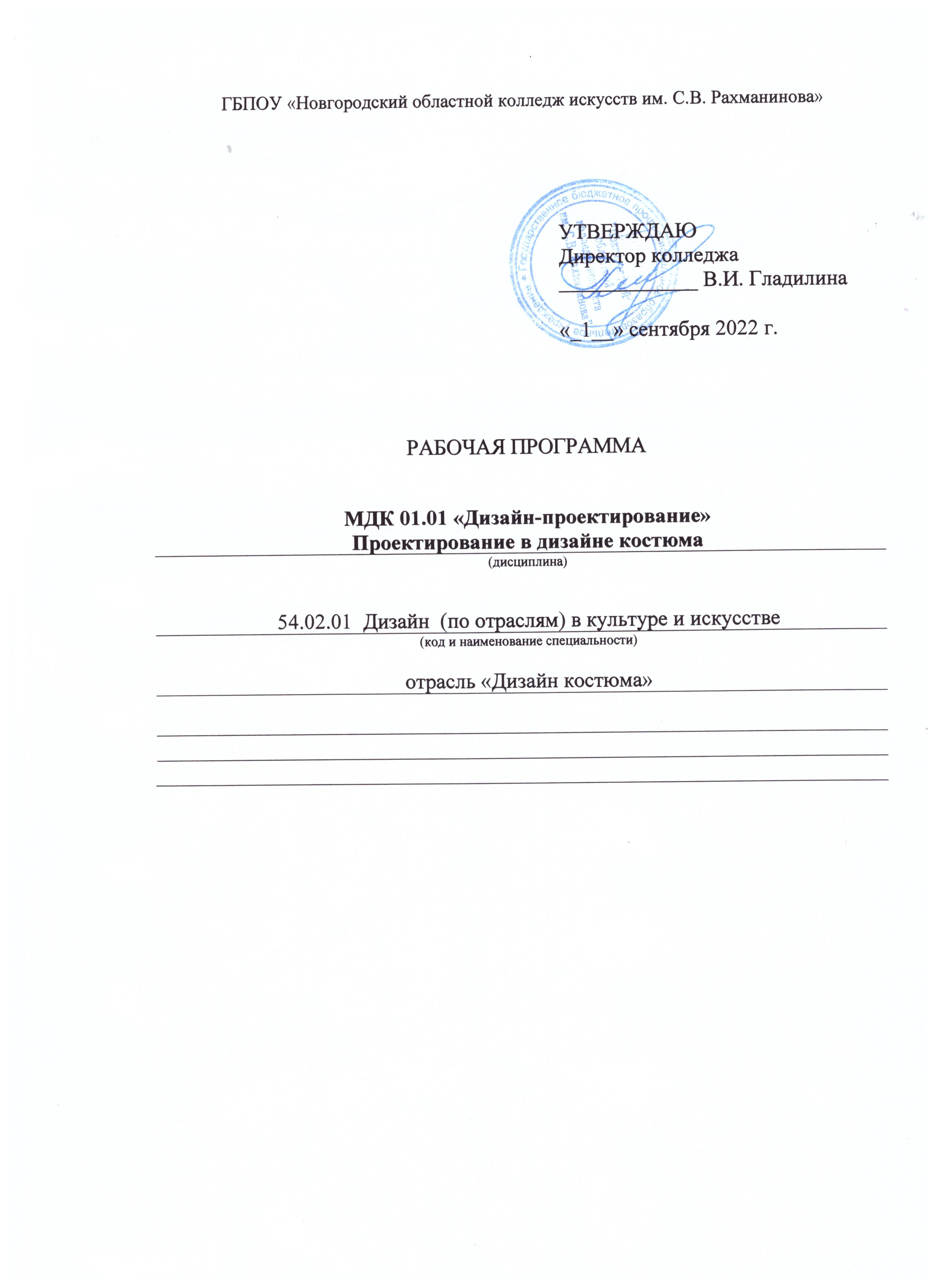 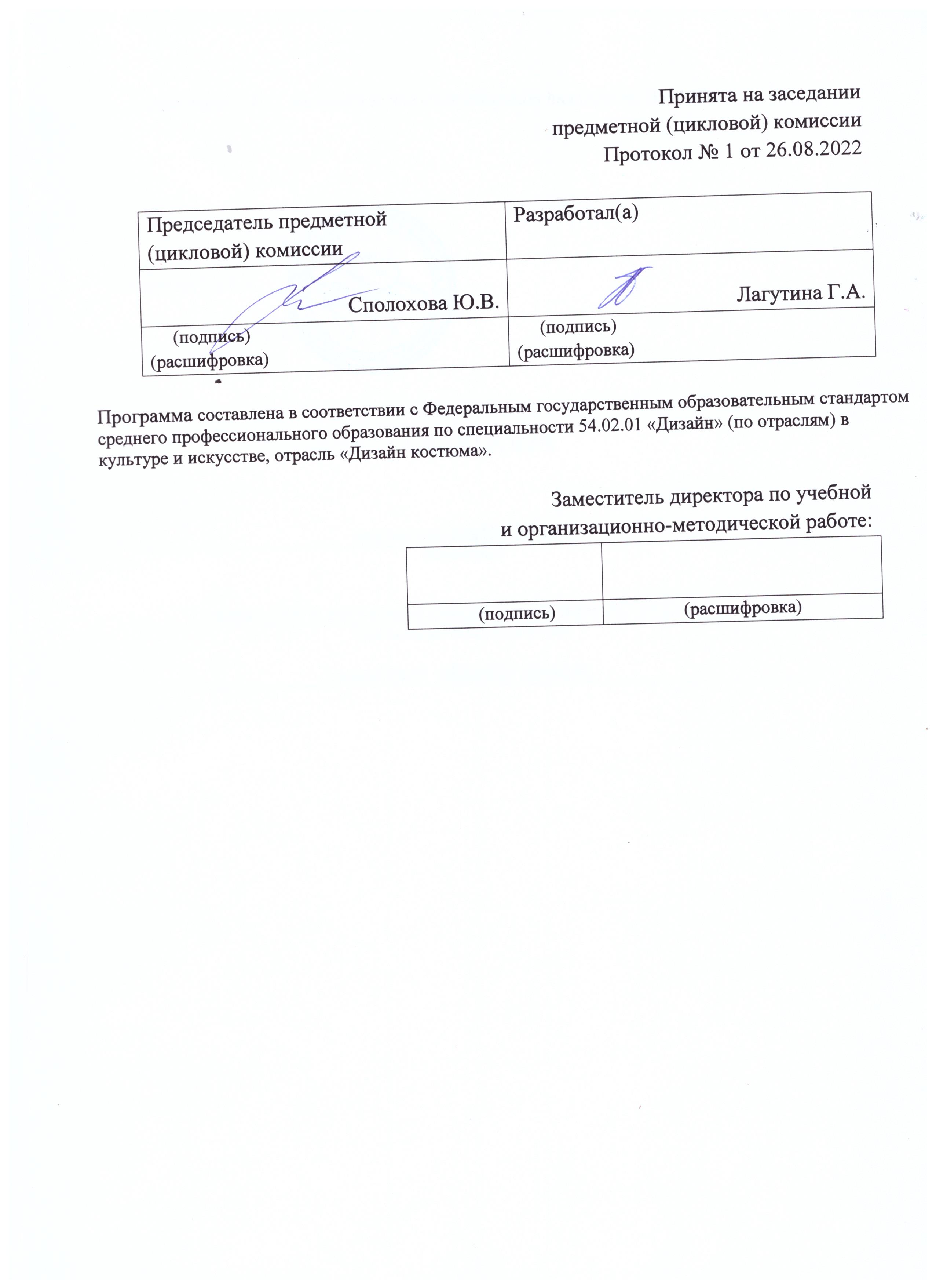 Введение.	Рабочая программа учебной дисциплины «Проектирование в дизайне костюма», ПМ.01 «Творческая художественно-проектная деятельность в области культуры и искусства», МДК 01.01 «Дизайн-проектирование» является частью основной образовательной программы в соответствии с ФГОС по специальности 54.02.01 «Дизайн» (по отраслям) в культуре и искусства, отрасль «Дизайн костюма» углубленной подготовки в части освоения основного вида (ПК 1.1 – 1.10) профессиональной деятельности:ПК 1.1. Изображать человека и окружающую предметно-пространственную среду средствами академического рисунка и живописи;ПК 1.2. Применять знания о закономерностях построения художественной формы и особенностях ее восприятия.ПК 1.3. Проводить работу по целевому сбору, анализу исходных данных, подготовительного материала, выполнять необходимые предпроектные исследования.ПК 1.4. Владеть основными принципами, методами и приемами работы над дизайн-проектом.ПК 1.5. Владеть классическими изобразительными и техническими приемами, материалами и средствами проектной графики и макетирования.ПК 1.6. Учитывать при проектировании особенности
материалов,	технологии	изготовления,	особенности современногопроизводственного оборудования.ПК 1.7. Использовать компьютерные технологии при реализации творческого замысла.ПК 1.8. Находить художественные специфические средства, новые образно-пластические решения для каждой творческой задачи.ПК 1.9. Осуществлять процесс дизайн-проектирования.ПК 1.10. Разрабатывать техническое задание на дизайнерскую продукцию.	Дизайнер, преподаватель должен обладать (ОК 1–9) общими компетенциями, включающими в себя способность:ОК 1. Понимать сущность и социальную значимость своей будущей профессии, проявлять к ней устойчивый интерес.ОК 2. Организовывать собственную деятельность, определять методы и способы выполнения профессиональных задач, оценивать их эффективность и качество.ОК 3. Решать проблемы, оценивать риски и принимать решения в нестандартных ситуациях.ОК 4. Осуществлять поиск, анализ и оценку информации, необходимой для постановки и решения профессиональных задач, профессионального и личностного развития.ОК 5. Использовать информационно-коммуникационные технологии для совершенствования профессиональной деятельности.ОК 6. Работать в коллективе, обеспечивать его сплочение, эффективно общаться с коллегами, руководством.ОК 7. Ставить цели, мотивировать деятельность подчиненных, организовывать и контролировать их работу с принятием на себя ответственности за результат выполнения заданий.ОК 8. Самостоятельно определять задачи профессионального и личностного развития, заниматься самообразованием, осознано планировать повышение квалификации.ОК 9. Ориентироваться в условиях частой смены технологий в профессиональной деятельности.	Рабочая программа учебной дисциплины «Проектирование в дизайне костюма»,  МДК 01.01«Дизайн-проектирование» является частью основной образовательной программы, может быть использована в следующих 2.1.областях профессиональной деятельности выпускников углубленной подготовки в культуре и искусстве: художественное проектирование объектов дизайна, дизайна среды, промышленного дизайна, арт-дизайна; образование художественное в детских школах искусств, детских художественных школах, других образовательных учреждениях дополнительного образования, общеобразовательных учреждениях, учреждениях СПО. 	 Учебная дисциплина «Проектирование в дизайне костюма», МДК 01.01. «Дизайн-проектирование» в структуре основной профессиональной образовательной программы принадлежит к профессиональному модулю ПМ.01 Творческая художественно-проектная деятельность в области культуры и искусства.2. Цель и задачи дисциплины.Целью курса является:	-познакомить студентов с особенностями создания дизайн-проектов, воспитания творческой активности, изучения классического наследия и современной практики дизайна.  Задачами курса являются:-дать представление о теоретических основах композиции, закономерностях построения художественной формы и особенности ее восприятия;- познакомить с основными изобразительными и техническими средствами и материалами проектной графики; приемами и методами макетирования;         - создать условия для развития творческого мышления и выполнения художественных творческих задач.Рабочая программа составлена в соответствии с рабочей программой воспитания и календарным планом воспитательной работы http://noki53.ru/about/programma-vospitaniya.php 3. Требования к уровню освоения содержания курса.В результате освоения   курса студент должен: иметь практический опыт:-использования разнообразных изобразительных и технических приемов и средств при выполнении дизайн-проекта, методов макетирования;уметь:       - применять средства компьютерной графики в процессе дизайнерского проектирования;  знать:-основные изобразительные и технические средства и материалы проектной графики; приемы и методы макетирования;-особенности графики и макетирования на разных стадиях проектирования; -технические и программные средства компьютерной графики.Образовательная деятельность при освоении образовательной программы или отдельных ее компонентов организуется в форме практической подготовки.	Образовательная деятельность при освоении образовательной программы или отдельных ее компонентов организуется с использованием средств электронного обучения, с применением дистанционных образовательных технологий.тестирующие системы (НЭШ)информационно-справочные системыучебные базы данных (библиотека колледжа: электронный читальный зал Президентской библиотеки имени Б.Н. Ельцина)электронные энциклопедии (библиотека колледжа: электронный читальный зал Президентской библиотеки имени Б.Н. Ельцина)справочники (библиотека колледжа: электронный читальный зал Президентской библиотеки имени Б.Н. Ельцина)электронные дидактические материалыобразовательные видеофильмыфоторепродукции картин, памятников архитектуры и скульптуры, фотоизображения окружающего мира (природы и общества) и т.п.презентации	В зависимости от целей занятий могут использоваться электронная почта, социальные сети, мессенджеры.4. Объем дисциплины, виды учебной работы.	Дисциплина «Проектирование в дизайне костюма» обязательная учебная нагрузка студента –900 часов, время изучения –3-8 семестры. Форма итогового контроля – 3-7 семестр -экзамены, 8-зачет.   Тематический план. Специальность – 54.02.01 «Дизайн» (по отраслям) в культуре и искусствеОтрасль - «Дизайн костюма»МДК 01. 01. «Дизайн-проектирование»  Дисциплина - «Проектирование в дизайне костюма»Форма обучения – очнаяРаспределение учебной нагрузки по семестрам.Специальность – 54.02.01 «Дизайн» (по отраслям) в культуре и искусствеОтрасль - «Дизайн костюма» МДК 01. 01. «Дизайн-проектирование»  Дисциплина - «Проектирование в дизайне костюма»Форма обучения – очная5. Содержание дисциплины и требования к формам и содержанию текущего, промежуточного, итогового контроля.5.1. Содержание дисциплины3 семестр	Тема 1. Функции одежды. Классификация современной одежды.	Виды –  функции (утилитарная, защитная, физиолого-гигиеническая, социальная и эстетическая, социальная). Классификация (бытовая, спортивная, производственная, специальная, ведомственная, зрелищная).	Термины –  функция костюма, классификация.	Содержание урока – функции одежды (утилитарная, защитная, физиолого-гигиеническая, социальная и эстетическая, социальная). 	Классификация одежды (бытовая, спортивная, производственная, специальная, ведомственная, зрелищная).	Требования к знаниям: терминологию.	Требования к умениям: применять на практике во время проектирования.	Тема 2. Мода и костюм. Стилевое решение костюма.	Виды – классический, спортивный, романтический, фольклорный, эклектика.	Термины – мода, стиль.	Содержание урока – понятие мода, пути возникновения моды. Стиль в костюме.	Требования к знаниям: терминологию.	Требования к умениям: применять стили во время проектирования.	Тема 3. Классический стиль.	Виды – базовый гардероб	Термины – классика.	Содержание урока – формирование стиля, отличительные особенности классического стиля от других стилей, комплектуемость при составлении гардероба.	Требования к знаниям: терминологию.	Требования к умениям: применять классический стиль во время проектирования.	Тема 4. Спортивный стиль.	Виды – униформа, сафари, военизированный, джинсовый.		Термины – спортивный стиль.Содержание урока – спортивный стиль и его отличительные особенности, используемые ткани, направление в микростилях.	Требования к знаниям: терминологию.	Требования к умениям: применять спортивный стиль во время проектирования.	Тема 5. Романтический стиль.	Виды – романтический, фантазийный.	Термины – романтический стиль.	Содержание урока –  романтический стиль и его отличительные особенности, используемые ткани.	Требования к знаниям: терминологию.	Требования к умениям: применять романтический стиль во время проектирования.	Тема 6. Фольклорный стиль.	Виды –  фольклорный стиль.	Термины –  фольклорный стиль.	Содержание урока – фольклорный стиль и его отличительные особенности, используемые ткани.	Требования к знаниям: терминологию.	Требования к умениям: применять фольклорный стиль   во время проектирования.	Тема 7. Эклектика.	Виды – эклектика.	Термины – эклектика.	Содержание урока – эклектика и его отличительные особенности, используемые ткани.	Требования к знаниям: терминологию.	Требования к умениям: применять эклектику   во время проектирования.4 семестр	Тема 1. Понятие о композиции костюма.	Виды –  формы первого вида, формы второго вида.	Термины – композиция	Содержание урока – определение композиции, основные задачи композиции, факторы, объединяющие композиционное решение проектируемых предметов.	Требования к знаниям: терминологию.	Требования к умениям: применять основные задачи композиции на практике.	Тема 2. Форма костюма и ее свойства.	Виды – размеры формы, геометрический вид, массивность, фактура, цвет.	Термины – массивность, фактура, цвет	Содержание урока – создание художественно-выразительной формы (размеры формы, геометрический вид, массивность, фактура).	Требования к знаниям: терминологию.	Требования к умениям: создавать художественно-выразительные формы на практике.	Тема 3. Силуэт.	Виды – прямой, трапециевидный, полуприлегающий, прилегающий.	Термины – силуэт.	Содержание урока – прямой, трапециевидный, полуприлегающий, прилегающий.	Требования к знаниям: терминологию.	Требования к умениям: создавать силуэтные формы.	Тема 4. Симметрия и асимметрия.	Виды – зеркальная, центрально-осевая, симметрия винта и спирали, асимметрия.	Термины – симметрия, асимметрия.	Содержание урока – зеркальная, центрально-осевая, симметрия винта и спирали, асимметрия.	Требования к знаниям: терминологию.	Требования к умениям: применять виды симметрии и асимметрии на практике.	Тема 5. Контраст и нюанс.	Виды –  контраст, нюанс.	Термины – контраст, нюанс.	Содержание урока – контраст как средство композиции, создающее наиболее выразительную форму, нюанс как средство создающие дополнительные связи между элементами в костюме.	Требования к знаниям: терминологию.	Требования к умениям: применять контраст, нюанс на практике.	Тема 6. Ритмическая организация костюма.	Виды - изменение величины, сохранение величины.	Термины – ритм.	Содержание урока – изменение величины чередующихся элементов при сохранении интервалов между ними, сохранение величины чередующихся элементов при изменении интервалов между ними, изменение величины и чередующихся элементов, и интервалов между ними.	Требования к знаниям: терминологию.	Требования к умениям: применять ритмические организации в костюме на практике.	Тема 7. Статика и динамика.	Виды – статика, динамика.	Термины – статика, динамика.	Содержание урока – статика, динамика как главное композиционное средство при проектировании одежды.	Требования к знаниям: терминологию.	Требования к умениям: применять статику, динамику на практике.5 семестр	Тема 1. Освоение методов работы с источниками творчества.	Виды –  образ-символ, образ-картинка, ассоциативный образ	Термины – художественный образ в дизайне, образность в костюме	Содержание урока – образно-символическое решение костюма, образ-картинка, где образ выступает в бутафорском - театрализованном плане, ассоциативный образ.	Требования к знаниям: терминологию.	Требования к умениям: применять методы работы с источниками творчества на практике.	Тема 2. Архитектура.	Виды – стиль в архитектуре.	Термины – архитектура, стилевая связь.	Содержание урока – архитектура как источник творчества, связь между архитектурой и костюмом. Изучение принципов организации архитектурных масс (линии, формы, пропорции, свойства материалов).	Требования к знаниям: терминологию.	Требования к умениям: применять архитектуру как источник творчества на практике.	Тема 3. Живопись.	Виды – арт-костюм.	Термины – живопись.	Содержание урока -  живопись как источник творчества, взаимосвязь   костюма и искусства. Изучение принципов организации живописных произведений, композиционный анализ.	Требования к знаниям: терминологию.	Требования к умениям: применять живопись как источник творчества на практике.	Тема 4. Природа.	Виды – растительные формы, животный мир.	Термины – природа, бионика.	Содержание урока –  природа как источник творчества, использование природного метода при конструировании костюма, биодизайн.	Требования к знаниям: терминологию.	Требования к умениям: применять природу как источник творчества на практике.	Тема 5. Народный костюм.	Виды – исторический, национальный, классический костюмы.	Термины –  функциональность, рациональность.	Содержание урока – народный костюм как источник творчества, структурное исследование народного костюма, приемы и способы применения декора в народном костюме, использование народных мотивов в одежде.	Требования к знаниям: терминологию.	Требования к умениям: применять народный костюм как источник творчества на практике.6 семестр	Тема 1. Комбинаторные методы проектирования.	Виды - комбинаторные, трансформирующиеся, кинетические.	Термины – комбинаторика, трансформация, кинетизм.	Содержание урока – цель, организация урока, сообщение темы, изучение нового материала, демонстрация приемов работы, практическая работа, итог урока.	Требования к знаниям: терминологию.	Требования к умениям: применять комбинаторные, трансформирующиеся, кинетические методы на практике.	Тема 2. Метод модульного проектирования.	Виды – модульное проектирование.	Термины – модуль.	Содержание урока – модуль как единица измерения, модульное проектирование в дизайне одежды, используемые ткани при модульном проектировании.	Требования к знаниям: терминологию.	Требования к умениям: применять метод модульного проектирования на практике.	Тема 3. Проектирование методом деконструкции.	Виды – метод деконструкции.	Термины – деконструктивизм.	Содержание урока – метод деконструкции как новый подход к моделированию одежды.	Требования к знаниям: терминологию.	Требования к умениям: применять метод деконструкции на практике.	Тема 4. Проектирование единичных изделий.	Виды – единичные изделия.	Термины –  единичные изделия.	Содержание урока – единичные изделия, производство больших и малых серий. Требования, предъявляемые к единичному изделию.	Требования к знаниям: терминологию.	Требования к умениям: применять проектирование единичных изделий на практике.7 семестр	Тема 1. Проектирование серии изделий на базе одной конструктивной основы.	Виды – семейство моделей.	Термины –  базовая форма	Содержание урока – семейство моделей, модель базовой формы, законы композиции, разработка серии изделий.	Требования к знаниям: терминологию.	Требования к умениям: применять проектирование серии изделий на практике.	Тема 2. Проектирование комплекта.	Виды – художественная система комплект.	Термины – комплект.	Содержание урока – художественная система комплект, современное проектирование, комбинирование, композиционная проработка комплекта, пластические свойства материалов, цветовое решение.	Требования к знаниям: терминологию.	Требования к умениям: применять проектирование комплекта на практике.	Тема 3.  Проектирование ансамбля.	Виды –  художественная система ансамбль, парадно-торжественные, свадебные, ритуальные, церемониальные, нарядные.	Термины – ансамбль, многослойность.	Содержание урока –– художественная система ансамбль, парадно-торжественные, свадебные, ритуальные, церемониальные, нарядные.	Требования к знаниям: терминологию.	Требования к умениям: применять проектирование ансамбля на практике.8 семестр	Тема 1. Типы коллекций одежды.	Виды – авторские коллекции, перспективные коллекции, промышленные базовые коллекции.	Термины – коллекция, ассортимент, концепция.	Содержание урока – проектирование серии моделей, семейства моделей. Авторские коллекции, перспективные коллекции, промышленные базовые коллекции.	Требования к знаниям: терминологию.	Требования к умениям: применять типы коллекций одежды на практике.	Тема 2.  Проектирование авторской коллекции.	Виды – индивидуальный гардероб.	Термины – типология, многофункциональность,	Содержание урока – проектирование серии моделей для индивидуального клиента.	Требования к знаниям: терминологию.	Требования к умениям: применять проектирование авторской коллекции на практике.5.2. Требования к формам и содержанию текущего, промежуточного, итогового контроля.Специальность – 54.02.01 «Дизайн» (по отраслям) в культуре и искусствеОтрасль - «Дизайн костюма» МДК 01. 01. «Дизайн-проектирование»  Дисциплина - «Проектирование в дизайне костюма»Форма обучения – очная	Контроль знаний и умений студентов, обучающихся дисциплине «Проектирование в дизайне костюма», МДК 01. 01. «Дизайн-проектирование» помогает эффективно управлять учебно-воспитательными процессами и осуществлять качественную подготовку специалистов.      Благодаря контролю между преподавателями и студентами устанавливается “обратная связь”, которая позволяет оценить динамику освоения рабочего материала, действительный уровень владения системой знаний, умений и навыков и на основе их анализа выносить соответствующие коррективы в организацию учебного процесса.      Контроль знаний и умений студентов выполняет проверочную, обучающую, воспитательную и методическую функции. Показатели контроля служат главным основанием для суждения о результате учения.      Контроль дает большие возможности для развития личности студента, формирования его познавательных способностей, выработки субъективных самооценочных представлений, развития потребности в самоконтроле. Контроль позволяет оценить методы преподавания, выбрать оптимальные варианты обучающей деятельности.	Контроль знаний и умений студентов отвечает следующим требованиям:-планомерности и систематичности;-объективности (научной обоснованности);-всесторонности уровня сформированности основ профессиональной деятельности;-индивидуальности (учету индивидуального качества студента);- экономичности (оценке в короткий срок);-тактичности (спокойной деловой обстановке).Требования к контролю включают:знания: -государственного образовательного стандарта;-цели, задачи, содержание форм и методов обучения;  умения:-организовать учебно-творческую деятельность;-создавать предметно-пространственную среду, обеспечивающую условия для творческого развития;-использовать современные инновационные технологии.           Помогает проследить реализацию требований к уровню квалификации студента:-готовность к профессиональной деятельности в качестве преподавателя дисциплин в учреждениях дополнительного образования;-разрабатывать авторские проекты, с учетом технологических требований;-использовать полученные знания, умения, и навыки в профессиональной деятельности, применять графические, живописные и пластические методы разработки и оформления авторских работ;-производить работу по отбору, анализу и обобщению подготовительного материала;-производить новые художественно-пластические решения для каждой творческой задачи;-разрабатывать художественно-графические проекты и воплощать их в материале;-производить экономический расчет на дизайн-проекты;-обеспечивать правила безопасности профессиональной деятельности в процессе материального воплощения проектов;-рационально организовать свой труд и рабочее место. включает знания:-основные этапы развития дизайна в современном обществе; -форм, методов проектирования, моделирования, макетирования художественных изделий с учетом современных социально экономических и эстетических требований;-технологического процесса исполнения дизайн-проектов, а также физические и химические свойства материалов, применяемые при изготовлении изделий;-целей, задач, содержания, принципов, форм, методов и средств обучения в сфере проектирования;-методов управления и организации работы художественно-творческого процесса;-закономерностей построения художественной формы и особенности восприятия;-свойства применяемых материалов и эстетические качества;-сбора и систематизации подготовительного материала и способов применения для воплощения творческого замысла, использование информационных технологий в профессиональной деятельности.              Знания проверяются на всех уровнях усвоения: репродуктивном, творческом.             Требования к контролю являются, качественной реализацией требований ГОС СПО, включает в себя следующие виды контроля: предварительный, текущий, рубежный (периодический), административный, итоговый.             Предварительный контроль позволяет определить исходный уровень знаний и умений по дисциплине, уровень познавательных возможностей, потребностей студентов к профессиональной деятельности, к саморазвитию.             Текущий контроль стимулирует регулярную, напряженную и целенаправленную работу студентов, активизирует их познавательную деятельность, определяет уровень овладения умениями самостоятельной работы.              Периодический (рубежный) контроль позволяет определить качество освоения студентами учебного материала по разделам, темам, дисциплинам.Комплекс заданий составляет большую часть программы. Располагаются задания по степени трудности.              Стандартизированный контроль позволяет оценить большое количество студентов. Он дает возможность получить студенту валидную (соответствие оценки ее целям по содержанию и степени трудности), надежную (устойчивость результатов оценки), стандартизированную оценку.	Административный контроль направлен на оценку качества реализации государственных образовательных стандартов по дисциплине.               Итоговый контроль направлен на проверку конечных результатов обучения дисциплине, овладение студентами системы знаний, умений и навыков. Он осуществляется на семинарах и государственных экзаменах, защите дипломного проекта.             Результаты контроля знаний и умений студентов выражается в оценке. Оценка-это определение и выражение в условных знаках, а также в оценочных суждениях преподавателя степени усвоения знаний и умений, установленных программой по пятибалльной системе. Оценка имеет большое образовательное и воспитательное значение, организующее воздействие.                 Оценка знаний и умений студентов отвечает следующим требованиям: -объективности (действительный уровень усвоения учебного материала);-индивидуальности характера (уровень знаний конкретного студента);-гласности (должна быть оглашена);-обоснованности (должна быть мотивированной и убеждающей, соотносящейся с самооценкой и мнением учебной группы).                 Оценка выполнения задания в качественной форме: 100-90% качественного исполнения- 5 (отлично)  90-75% правильного исполнения- 4 (хорошо) 75-50% правильного исполнения- 3 (удовлетворительно) 50%      правильного исполнения- 2 (неудовлетворительно)  Критерии итоговых оценок знаний и умений студентов, обучающихся дисциплине «Дизайн-проектирование»  5 (отлично) -за качественное исполнение задания, художественно-образное, графическое и колористическое решение, высокопрофессиональное выполнение проекта.4 (хорошо) - за хорошее исполнение, владение художественно-графическим и колористическим решением, профессиональное выполнение проекта. За грамотное соблюдение технологического процесса, владение теоретическими и практическими знаниями. 3 (удовлетворительно) - за удовлетворительное исполнение задания, недостаточное владение художественно-графическим и колористическим решением, удовлетворительное выполнение проекта.2 (неудовлетворительно) - за допущенные ошибки в исполнении работы, неумение применять знания для решения практических задач.       Таким образом, совокупность видов, форм, методов контроля позволяет получить достаточно точную и объективную картину обучения студентов и добиться высокого качества подготовки студентов в соответствии с требованиями ГОС СПО.           Оценка работ студентов производится предметно-цикловой комиссией.6. Учебно-методическое и информационное обеспечение курса.Карта учебно-методического обеспечения Специальность – 54.02.01 «Дизайн» (по отраслям) в культуре и искусствеОтрасль - «Дизайн костюма» МДК 01. 01. «Дизайн-проектирование»  Дисциплина - «Проектирование в дизайне костюма»Форма обучения – очная, всего - 900 часов, из них уроки - 600 ч.Таблица 1. Обеспечение дисциплины учебными изданиями.Таблица 2. Обеспечение дисциплины учебно-методическими материалами (разработками)7. Материально-техническое обеспечение курса. Обеспечение дисциплины средствами обучения	Реализация учебной дисциплины «Проектирование в дизайне костюма», требует наличия мастерских для занятий по междисциплинарному курсу МДК 01. 01. «Дизайн-проектирование».8. Методические рекомендации преподавателям.	Все разделы и темы должны изучаться строго в определенном порядке. 	 В третьем семестре тема 1. Функции одежды. Классификация современной одежды. Тема 2. Мода и костюм. Стилевое решение костюма. Рекомендуется прочитать лекцию, просмотреть методический материал. Тема 3. Классический стиль. Тема 4. Спортивный стиль. Тема 5. Романтический стиль. Тема 6. Фольклорный стиль. Тема 7. Эклектика.  С 4-6 темы рекомендуется прочитать лекцию, просмотреть методический материал, провести практические занятия.	В четвертом семестре Тема 1. Понятие о композиции костюма. Тема 2. Форма костюма и ее свойства. Рекомендуется прочитать лекцию, просмотреть методический материал. Тема 3. Силуэт. Тема 4. Симметрия и асимметрия. Тема 5. Контраст и нюанс. Тема 6. Ритмическая организация костюма. Тема 7. Статика и динамика. С 3-7 темы рекомендуется прочитать лекцию, просмотреть методический материал, провести практические занятия.	В пятом семестре Тема 1. Освоение методов работы с источниками творчества. Рекомендуется прочитать лекцию, просмотреть методический материал. Тема 2. Архитектура. Тема 3. Живопись. Тема 4. Природа. Тема 5. Народный костюм. Тема 6. Стилизация и трансформация источника творчества.  С 2-6 темы рекомендуется проводить практические занятия.	В шестом семестре Тема 1. Комбинаторные методы проектирования. Тема 2. Метод модульного проектирования. Тема 3. Проектирование методом деконструкции. Тема 4. Проектирование единичных изделий. Рекомендуется прочитать лекцию, просмотреть методический материал, провести практические занятия.	В седьмом семестре Тема 1. Проектирование серии изделий на базе одной конструктивной основы. Тема 2. Проектирование комплекта. Тема 3. Проектирование ансамбля. Рекомендуется прочитать лекцию, просмотреть методический материал, провести практические занятия.	В восьмом семестре Тема 1. Типы коллекций одежды. Тема 2.  Проектирование авторской коллекции. Рекомендуется прочитать лекцию, просмотреть методический материал, провести практические занятия.9. Методические рекомендации по организации самостоятельной работы студентов. Самостоятельная работа представляет собой обязательную часть основной профессиональной образовательной программы и выполняемую студентом внеаудиторных занятий в соответствии с заданиями преподавателя. Результат самостоятельной работы контролируется преподавателем. Самостоятельная работа может выполняться студентом в учебных кабинетах и мастерских, читальном зале библиотеки, компьютерных классах, а также в домашних условиях. Самостоятельная работа студентов подкрепляется учебно-методическим и информационным обеспечением, включающим учебники, учебно-методические пособия, конспекты лекций, аудио и видео материалы.Самостоятельная работа студентов (СРС) это активная форма индивидуальной деятельности, направленная на завершение выполненного задания, формирование умений по оформлению работы, умению подготовить ее к экспонированию. Самостоятельная работа предполагает организовывать выставки своих работ.	Целью разрабатываемой системы самостоятельных работ по дисциплине «Проектирование в дизайне костюма», МДК 01. 01. «Дизайн-проектирование» является выработать умение самостоятельно завершать работу и готовить ее к экспонированию.	Самостоятельная работа предполагает выполнение следующих работ:- проанализировать работу для завершения- подготовить работу к завершению- подготовить паспарту для оформления работы- выполнить основные надписи	Основными формами контроля самостоятельной работы является качественная работа по завершению и оформлению работы к экспонированию.	Основные требования к результатам работы:- работа должна быть завершена в срок и качественно;- работа должна быть очищена от посторонних загрязнений;- на работу должно быть наклеено аккуратно выполненное паспарту; - должны быть выполнены все необходимые надписи.	В соответствии с государственными требованиями в области дисциплины   студент должен:- знать все средства и методы для завершения работ и их экспонирования;- уметь выполнять необходимые работы для завершения и экспонирования; - уметь выполнять паспарту;- приобрести навыки для работы с различными видами завершения и оформления заданий. Таблица соотношений видов самостоятельной работы Специальность – 54.02.01 «Дизайн» (по отраслям) в культуре и искусствеОтрасль - «Дизайн костюма» МДК 01. 01. «Дизайн-проектирование»  Дисциплина - «Проектирование в дизайне костюма»Форма обучения – очная10. Перечень основной и дополнительной учебной литературы.Основная:1.Бердник, Т.О. Основы художественного проектирования одежды и эскизной графики: Учебник-Р.н.Д.: Феникс,2022. -352с.2. Бердник, Т.О.Дизайн костюма: Учебник-Р.н.Д.: Феникс,2021. -370с.3. Иттен, И. Искусство цвета. Учебник-М.: Д. Андронов,2022. -260с.4. Кильпе, М.В.Композиция: Учебник-М.: Д. Андронов,2020. -345с.5. Козлов, В.Н. Художественное оформление текстильных изделий: Учебник—М.: Л. и П.П.,2022. -295с.6. Козлова, Т.В. и др. Моделирование и художественное оформление женской и детской одежды: Учебник—М.: Легпрмиздат,2022. -420с.7. Козлова, Т.В. Художественное проектирование костюма: Учебник-М.: Легпрмиздат,2021. -370с.8.Светлова, Л.П. Азбука орнамента: Учебник—М.: Легпрмиздат,2022. -212с.9. Шугаев, В. М. Орнамент на ткани: Учебник—М.: Андронов,2022. -314с.Дополнительная:1.Акилова, З.Т.Проектирование корсетных изделий: Учебное пособие-М.: Легпрмиздат,2022. -242с.2. Бланк, А. Ф. и др. Моделирование и конструирование женской одежды: Учебное пособие-М.: Легпрмиздат,2021. -292с.3. Вийранд,Т.О. Молодежи об искусстве.-Т.:Кунст.,2022.-160с.4. Горина, Г.С.Моделирование форм одежды: Учебное пособие-М.: Л. И П.П.,2020. -362с.5.Дзеконьска-Козловская, А. Женская мода 20 века: Учебное пособие-М.: Легпрмиздат,2022. -296с.6. Жак, Техника кроя: Учебное пособие-М.: Легпрмиздат,2021. -305с.7. Котторн, Н.С. История моды в 20 веке: Учебное пособие-М.: Тривиум,2022. -420с.8. Ле, Корбюзье. Архитектура 20 века: Учебное пособие-М.: Искусство,2021. -385с.9.Нестеренко, О.И.Краткая энциклопедия дизайна: Учебное пособие-М.: Молодая гвардия,2022. -325с.СодержаниеНаименование разделов и темМакс. нагр. студ. чКол-во аудиторных часов при очной форме обучения (в том числе по программе воспитания)Кол-во аудиторных часов при очной форме обучения (в том числе по программе воспитания)Самост. раб. студ.Наименование разделов и темМакс. нагр. студ. чТеоретич.обучениеПрактическая работаСамост. раб. студ.III семестрТема 1. Функции одежды. Классификация современной одежды6132Тема 2. Мода и костюм. Стилевое решение костюма6132Тема 3. Классический стиль172105Тема 4. Спортивный стиль172105Тема 5. Романтический стиль172105Тема 6. Фольклорный стиль172105Тема 7. Эклектика16268ВСЕГО ЗА СЕМЕСТР:96125232IV семестрТема 1.Понятие о композиции костюма6132Тема 2. Форма костюма и ее свойства10262Тема 3. Силуэт212127Тема 4. Симметрия и асимметрия212127Тема 5. Контраст и нюанс212127Тема 6. Ритмическая организация костюма212127Тема 7. Статика и динамика202108ВСЕГО ЗА СЕМЕСТР:120136740V семестрТема 1. Освоение методов работы с источниками творчества8224Тема 2. Архитектура4322615Тема 3. Живопись4723015Тема 4. Природа4723015Тема 5. Народный костюм4723015ВСЕГО ЗА СЕМЕСТР:1921011864VI семестрТема 1. Комбинаторные методы проектирования5023018Тема 2. Метод модульного проектирования5023018Тема 3. Проектирование методом деконструкции5023018Тема 4. Проектирование единичных изделий6624618ВСЕГО ЗА СЕМЕСТР:216813672VII семестрТема 1. Проектирование серии изделий на базе одной конструктивной основы72 246 24Тема 2. Проектирование комплекта6023820Тема 3. Проектирование ансамбля6023820ВСЕГО ЗА СЕМЕСТР:192612264VIII семестрТема 1. Типы коллекций одежды222614Тема 2.  Проектирование авторской коллекции6224614ВСЕГО ЗА СЕМЕСТР:8425414ВСЕГО:900600300Вид учебной работыВсегоНомера семестровНомера семестровНомера семестровНомера семестровНомера семестровНомера семестровВид учебной работыВсегоIII IV V VIVIIVIII Аудиторные занятия (теоретические занятия)600648012814412856Самостоятельная работа300324064726428Всего9009612019221619284Вид итогового контроляэкзаменэкзаменэкзаменэкзаменэкзамензачетКурссеместрФормы контроля (контрольная работа, зачёт, экзамен)Содержание текущего, промежуточного или итогового контроляОбоснование степенисложности23ЭкзаменФункции одежды (утилитарная, защитная, физиолого-гигиеническая, социальная и эстетическая, социальная). Классификация одежды (бытовая, спортивная, производственная, специальная, ведомственная, зрелищная).    Понятие мода, пути возникновения моды. Стиль в костюме.Формирование стиля, отличительные особенности классического стиля от других стилей, комплектуемость при составлении гардероба.         Спортивный стиль и его отличительные особенности, используемые ткани, направление в микростилях.Романтический стиль и его отличительные особенности, используемые ткани.Фольклорный стиль и его отличительные особенности, используемые ткани.Эклектика и его отличительные особенности, используемые ткани. Степень сложности определяется индивидуальными способностями учащегося и требованиями программы.  24ЭкзаменОпределение композиции, основные задачи композиции, факторы, объединяющие композиционное решение проектируемых предметов.Создание художественно-выразительной формы (размеры формы, геометрический вид, массивность, фактура). Прямой, трапециевидный, полуприлегающий,  прилегающий.Симметрия и асимметрия.Зеркальная, центрально-осевая, симметрия винта и спирали, асимметрия.Контраст и нюанс. Контраст как средство композиции, создающее наиболее выразительную форму, нюанс как средство создающие дополнительные связи между элементами в костюме.Ритмическая организация костюма.Изменение величины чередующихся элементов при сохранении интервалов между ними, сохранение величины чередующихся элементов при изменении интервалов между ними, изменение величины и чередующихся элементов, и интервалов между ними.Статика и динамика. Статика, динамика как главное композиционное средство при проектировании одежды.Степень сложности определяется индивидуальными способностями учащегося и требованиями программы.  35Экзамен Освоение методов работы с источниками творчества.              Образно-символическое решение костюма, образ-картинка, где образ выступает в бутафорско- театрализованном плане, ассоциативный образ.Архитектура как источник творчества, связь между архитектурой и костюмом. Изучение принципов организации архитектурных масс (линии, формы, пропорции, свойства материалов).  Живопись как источник творчества, взаимосвязь   костюма и искусства. Изучение принципов организации живописных произведений, композиционный анализ.Природа как источник творчества, использование природного метода при конструировании костюма, биодизайн. Народный костюм как источник творчества, структурное исследование народного костюма, приемы и способы применения декора в народном костюме, использование народных мотивов в одежде. Степень сложности определяется индивидуальными способностями учащегося и требованиями программы.  36Экзамен Комбинаторные методы проектирования. Метод модульного проектирования. Модуль как единица измерения, модульное проектирование в дизайне одежды, используемые ткани при модульном проектировании.Проектирование методом деконструкции. Метод деконструкции как новый подход к моделированию одежды.   Проектирование единичных изделий, производство больших и малых серий. Требования, предъявляемые к единичному изделию. 47Экзамен Проектирование серии изделий на базе одной конструктивной основы - семейство моделей.Проектирование комплекта - художественная система комплект. Проектирование ансамбля -  торжественные, свадебные, ритуальные, церемониальные, нарядные.Степень сложности определяется индивидуальными способностями учащегося и требованиями программы.  48ЗачетТипы коллекций одежды - авторские коллекции, перспективные коллекции, промышленные базовые коллекции.Проектирование авторской коллекции - индивидуальный гардероб.Степень сложности определяется индивидуальными способностями учащегося и требованиями программы.  Библиографическое описание ИзданияВид занятия, в котором используетсяЧисло обеспечи-ваемых часовКол-во экземпляровКол-во экземпляровБиблиографическое описание ИзданияВид занятия, в котором используетсяЧисло обеспечи-ваемых часовУчебный кабинетБиблиотека колледжа1.Бердник, Т.О. Основы художественного проектирования одежды и эскизной графики: Учебник-Р.н.Д.: Феникс,2021.-352с.Лекция, Самост.работа100112. Бердник, Т.О.Дизайн костюма: Учебник-Р.н.Д.: Феникс,2022.-370с.Лекция, Самост.работа20013. Иттен, И. Искусство цвета. Учебник-М.:Д. Андронов,2021.-260с.Лекция, Самост.работа10014. Кильпе, М.В.Композиция: Учебник-М.: Д. Андронов,2022.-345с.Лекция, Самост.работа10055. Козлов,В.Н. Художественное оформление текстильных изделий: Учебник—М.: Л. и П.П.,2020.-295с.Лекция, Самост.работа100116. Козлова, Т.В. и др. Моделирование и художественное оформление женской и детской одежды: Учебник—М.:Легпрмиздат,2022.-420с.Лекция, Самост.работа100137. Козлова, Т.В. Художественное проектирование костюма: Учебник-М.: Легпрмиздат,2022.-370с.Лекция, Самост.работа1004Библиографическое описание ИзданияВид занятия, в котором используетсяЧисло обеспечи-ваемых часовКол-во экземпляровКол-во экземпляровБиблиографическое описание ИзданияВид занятия, в котором используетсяЧисло обеспечи-ваемых часовУчебный кабинетБиблиотека колледжа1.Альхауэр,  Х. Д. Мода между спросом и предложением: Учебное пособие-М.:Легпрмиздат,2022.-242с Самост.работа50112.  Акилова, З.Т. и др.  Моделирование одежды на основе принципа трансформации: Учебное пособие-М.:Легпрмиздат,2022.-292сСамост.работа4013. Божко, Ю.Г. Основы архитектоники и комбинаторики формообразования: Учебное пособие-  Т.:Кунст.,2021-160с. Самост.работа3014. Волкотруб, И.Т.Основы художественного конструирования: Учебное пособие-М.:Л. И П.П.,2022.-362с.Самост.работа3055. Воронов, Н.В. Очерки истории отечественного дизайна: Учебное пособие - М.: Легпрмиздат,2022.-296с. Самост.работа30116. Гика, М.Н.Эстетика пропорций в природе и искусстве: Учебное пособие-М.:Легпрмиздат,2020.-305с.Самост.работа30137. Горина, Г.С. Моделирование формы одежды: Учебное пособие - М.: Тривиум,2021.-420с. Самост.работа3048. Кащенко,О.Д. Покупателю об одежде и моде: Учебное пособие-М.:Искусство,2022.-385с.Самост.работа30129. Козлова, Т.В. Моделирование и художественное  оформление женской и детской: Учебное пособие-М.:Молодая гвардия,2022.-325с.Самост.работа30Наименование и описание средств обученияВид занятия, в котором используетсяЧисло обеспечиваемых часовКол-во экземпляров1.Оборудование учебного кабинета: посадочные места по числу студентов;  рабочее место преподавателя;  комплект учебно-методической документации;  комплект наглядно-дидактического и раздаточного материала; Технические средства обучения: компьютерный класс, комплект лицензионного компьютерного программного обеспечения.Лекции.Самост.раб.9009№Наименование темПеречень заданийСодержание темЧасы3 семестр1Тема 1. Функции одежды. Классификация современной одежды.Самостоятельное завершение работ.  Выполнение паспарту.   Подготовка работ к экспонированию.Анализ выполненных работ и выбор способа их оформления.22Тема 2. Мода и костюм. Стилевое решение костюма.Самостоятельное завершение работ.  Выполнение паспарту.   Подготовка работ к экспонированию.Анализ выполненных работ и выбор способа их оформления.23Тема 3.Классический стиль.Самостоятельное завершение работ.  Выполнение паспарту.   Подготовка работ к экспонированию.Анализ выполненных работ и выбор способа их оформления.54Тема 4.Спортивный стиль.Самостоятельное завершение работ.  Выполнение паспарту.   Подготовка работ к экспонированию.Анализ выполненных работ и выбор способа их оформления.55Тема 5.Романтический стиль.Самостоятельное завершение работ.  Выполнение паспарту.   Подготовка работ к экспонированию.Анализ выполненных работ и выбор способа их оформления.56Тема 6. Фольклорный стиль.Самостоятельное завершение работ.  Выполнение паспарту.   Подготовка работ к экспонированию.Анализ выполненных работ и выбор способа их оформления.57Тема 7.Эклектика.Самостоятельное завершение работ.  Выполнение паспарту.   Подготовка работ к экспонированию.Анализ выполненных работ и выбор способа их оформления.8Всего за семестр:324 семестр8Тема 1.Понятие о композиции костюма.Самостоятельное завершение работ.  Выполнение паспарту.   Подготовка работ к экспонированию.Анализ выполненных работ и выбор способа их оформления.29Тема 2. Форма костюма и ее свойства.Самостоятельное завершение работ.  Выполнение паспарту.   Подготовка работ к экспонированию.Анализ выполненных работы и выбор способа их оформления.210Тема 3.Силуэт.Самостоятельное завершение работ.  Выполнение паспарту.   Подготовка работ к экспонированию.Анализ выполненных работ и выбор способа их оформления.1611Тема 4.Симметрия и асимметрия.Самостоятельное завершение работ.  Выполнение паспарту.   Подготовка работ к экспонированию.Анализ выполненных работ и выбор способа их оформления.512Тема 5.Контраст и нюанс.Самостоятельное завершение работ.  Выполнение паспарту.   Подготовка работ к экспонированию.Анализ выполненных работ и выбор способа их оформления.513Тема 6.Ритмическая организация костюма.Самостоятельное завершение работ.  Выполнение паспарту.   Подготовка работ к экспонированию.Анализ выполненных работ и выбор способа их оформления.514Тема 7.Статика и динамика.Самостоятельное завершение работ.  Выполнение паспарту.   Подготовка работ к экспонированию.Анализ выполненных работ и выбор способа их оформления.5Всего за семестр:405 семестр15Тема 1. Освоение методов работы с источниками творчества.Самостоятельное завершение работ.  Выполнение паспарту.   Подготовка работ к экспонированию.Анализ выполненных работ и выбор способа их оформления.416Тема 2. Архитектура.Самостоятельное завершение работ.  Выполнение паспарту.   Подготовка работ к экспонированию.Анализ выполненных работы и выбор способа их оформления.1017Тема 3. Живопись.Самостоятельное завершение работ.  Выполнение паспарту.   Подготовка работ к экспонированию.Анализ выполненных работ и выбор способа их оформления.1018Тема 4. Природа.Самостоятельное завершение работ.  Выполнение паспарту.   Подготовка работ к экспонированию.Анализ выполненных работ и выбор способа их оформления.1519Тема 5. Народный костюм.Самостоятельное завершение работ.  Выполнение паспарту.   Подготовка работ к экспонированию.Анализ выполненных работ и выбор способа их оформления.1520Тема 6. Стилизация и трансформация источника творчества.Самостоятельное завершение работ.  Выполнение паспарту.   Подготовка работ к экспонированию.Анализ выполненных работ и выбор способа их оформления.10Всего за семестр:646 семестр21Тема 1. Комбинаторные методы проектирования.Самостоятельное завершение работ.  Выполнение паспарту.   Подготовка работ к экспонированию.Анализ выполненных работ и выбор способа их оформления.1822Тема 2. Метод модульного проектирования.Самостоятельное завершение работ.  Выполнение паспарту.   Подготовка работ к экспонированию.Анализ выполненных работ и выбор способа их оформления.1823Тема 3. Проектирование методом деконструкции.Самостоятельное завершение работ.  Выполнение паспарту.   Подготовка работ к экспонированию.Анализ выполненных работ и выбор способа их оформления.1824Тема 4. Проектирование единичных изделий.Самостоятельное завершение работ.  Выполнение паспарту.   Подготовка работ к экспонированию.Анализ выполненных работ и выбор способа их оформления.18Всего за семестр:727 семестр25Тема 1. Проектирование серии изделий на базе одной конструктивной основы.Самостоятельное завершение работ.  Выполнение паспарту.   Подготовка работ к экспонированию.Анализ выполненных работ и выбор способа их оформления.2026Тема 2. Проектирование комплекта.Самостоятельное завершение работ.  Выполнение паспарту.   Подготовка работ к экспонированию.Анализ выполненных работ и выбор способа их оформления.2027Тема 3. Проектирование ансамбля.Самостоятельное завершение работ.  Выполнение паспарту.   Подготовка работ к экспонированию.Анализ выполненных работ и выбор способа их оформления.24Всего за семестр:648 семестр28Тема 1. Типы коллекций  одежды.Самостоятельное завершение работ.  Выполнение паспарту.   Подготовка работ к экспонированию.Анализ выполненных работы и выбор способа их оформления.1429Тема 2.  Проектирование авторской коллекции.Самостоятельное завершение работ.  Выполнение паспарту.   Подготовка работ к экспонированию.Анализ выполненных работ и выбор способа их оформления.14Всего за семестр:28Всего:300